PRESS RELEASECalibration at the Highest LevelCalibration Certificates from E+E Elektronik Carry the CIPM MRA Logo(Engerwitzdorf, 19.11.2015) E+E Elektronik maintains the national standards for humidity and air velocity in Austria as a designated laboratory of the Federal Office for Metrology, BEV (Bundesamt für Eich- und Vermessungswesen). Recently, the International Bureau of Weights and Measures (BIPM) authorized E+E Elektronik to use the CIPM MRA logo (International Committee for Weights and Measures - Mutual Recognition Arrangement) on its BEV/E+E calibration certificates. Only National Metrological Institutes (NMI) and their designated laboratories, which are the highest metrological authorities of a country, are permitted to use the CIPM MRA logo. The prerequisite for this is that their Calibration and Measurement Capabilities (CMC) data is listed in the BIPM Key Comparison Database (KCDB). A certificate issued by a laboratory under the CIPM MRA is accepted by assessors from Conformity Assessment Bodies with the highest level of confidence.As designated laboratory of the BEV, E+E Elektronik is an implicit cosignatory of the MRA. The E+E calibration laboratory undergoes regular audits by international experts, participates in international measurement comparisons and established a quality management system certified according to ISO 17025. E+E Elektronik offers calibration services for humidity, dewpoint, air velocity, gas mass flow, temperature, CO2 and pressure. Calibrations are carried out either in the designated laboratory (NMI) or the accredited OEKD calibration laboratory. Additionally, the E+E service department performs in-house or on-site ISO calibrations according to the E+E standard.The website www.eplusecal.com provides an overview of all E+E calibration services including online calibration request.Characters (no spaces): 1498Words: 241Images: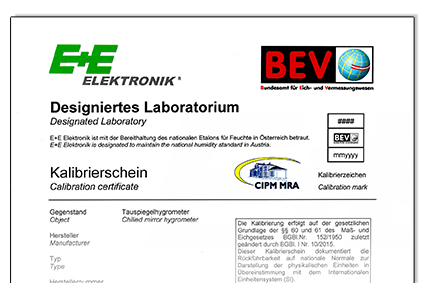 Figure 1: BEV/E+E calibration certificate with CIPM MRA logo.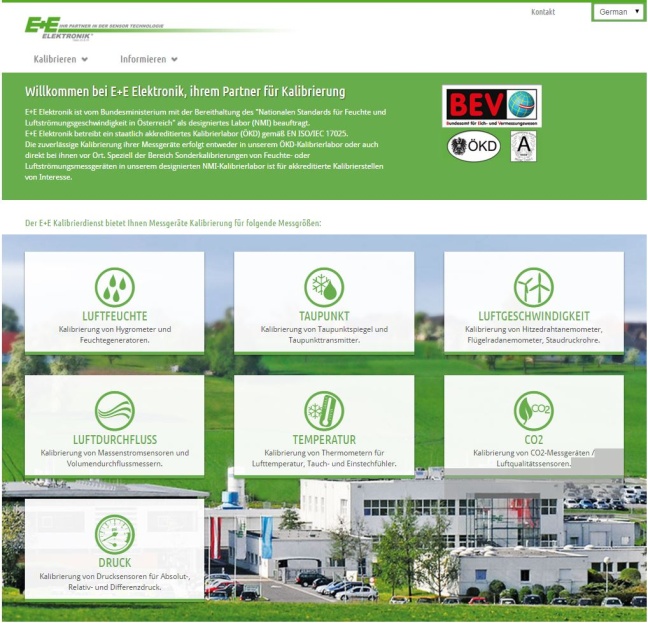 Figure 2: The website www.eplusecal.com provides information about all the calibration services offered by E+E Elektronik.Photos: E+E Elektronik GmbH, reprint free of chargeAbout E+E Elektronik:E+E Elektronik develops and manufactures sensors and transmitters for humidity, temperature, dewpoint, moisture in oil, air velocity, flow and CO2. Data loggers, hand-held measuring devices and calibration systems complete the comprehensive product portfolio of the Austrian sensor specialist. The main applications for E+E products lie in HVAC, building automation, industrial process control and the automotive industry. A certified quality management system according to ISO 9001 and ISO/TS 16949 ensures the highest quality standards. E+E Elektronik has a worldwide dealership network and representative offices in Germany, France, Italy, Korea, China and the United States. The accredited E+E calibration laboratory (OEKD) has been commissioned by the Austrian Federal Office for Metrology (BEV)) to provide the national standards for humidity and air velocity.Contact:E+E Elektronik GmbH	T: +43 (0) 7235 605-0Langwiesen 7	F: +43 (0) 7235 605-8A-4209 Engerwitzdorf	info@epluse.atAustria	www.epluse.com For further inquiries:	Mr. Johannes Fraundorfer	Tel.: +43 (0)7235 605-217	Email: pr@epluse.at